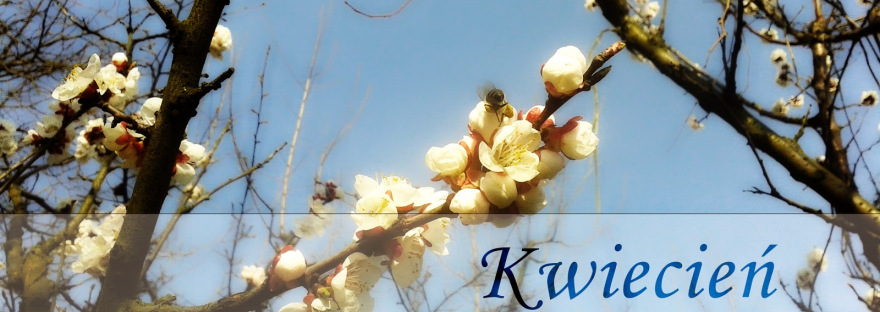             ZAMIERZENIA DYDAKTYCZNO- WYCHOWAWCZE                           STARSZAKI TYDZIEŃ I, II– WIELKANOCNE TRADYCJE 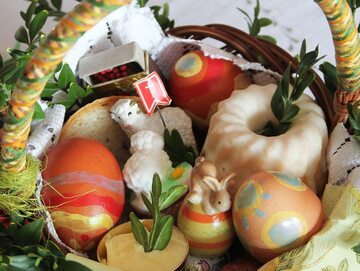  -wzbogacanie wiedzy na temat tradycji związanych z  Wielkanocą   -zachęcanie do kultywowania tradycji wielkanocnych                      -poznanie symboliki pokarmów przygotowanych do święcenia,  -doskonalenie umiejętności wypowiadania się pełnymi  zdaniami, -składanie życzeń świątecznych- wykonywanie kartek                          TYDZIEŃ III- POWROTY PTAKÓW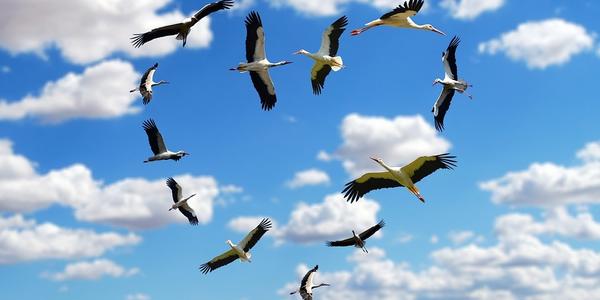  -wprowadzenie drukowanej i pisanej litery „j”, „J”,  -wzbogacanie wiedzy dziecka na temat życia bocianów,                                           -doskonalenie umiejętności posługiwania się     liczebnikami porządkowym ,  - rozwijanie poczucia rytmu -doskonalenie syntezy głoskowej  TYDZIEŃ IV- BAJKI I BAŚNIE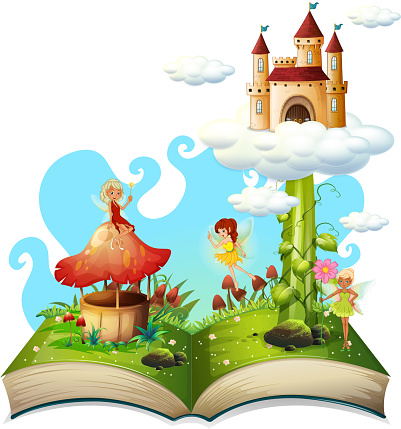 -wprowadzenie drukowanej i pisanej litery „c”, „C”,-zapoznanie z treścią bajki ,-doskonalenie umiejętności kodowania informacji  , -rozwijanie zdolności aktorskich  -pokonywanie bariery nieśmiałości TYDZIEŃ IV- NA WIEJSKIM PODWÓRKU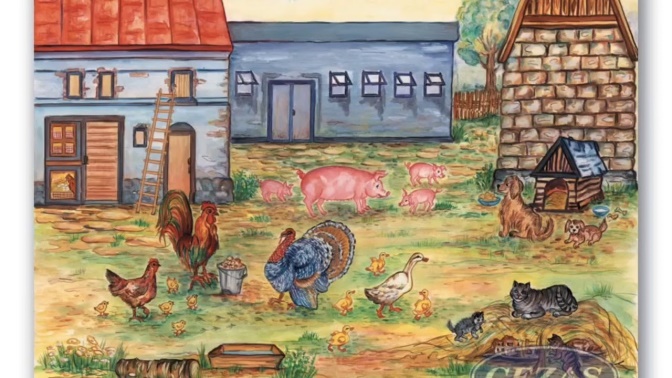 -utrwalenie nazw zwierząt hodowlanych ,-wyrabianie pozytywnego stosunku do zwierząt -zachęcanie do zdrowego odżywiania się ,-doskonalenie umiejętności porównywania liczebności zbiorów 